                                          PRZEDSZKOLE MIEJSKIE NR 12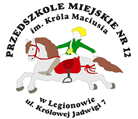 W ZESPOLE SZKOLNO – PRZEDSZKOLNYM NR 3w LegionowieSERDECZNIE ZAPRASZA DO UDZIAŁ W POWIATOWYM KONKURSIE PLASTYCZNYM„Pejzaże Polski”Regulamin Powiatowego Konkursu Plastycznego 1. Organizatorem konkursu jest: Przedszkole Miejskie nr 12 w Zespole Szkolno- Przedszkolnym nr 3 w Legionowie2. Cel konkursuCelem konkursu jest :- rozbudzenie wrażliwości dzieci na piękno polskiej przyrody, tworzenie okazji              do lepszego poznania naszej ojczyzny – jej walorów krajobrazowych,- rozwijanie wyobraźni i aktywności plastycznej oraz kreatywności,- zachęcenie rodziców do współpracy z placówką.3. Czas trwania i przebieg konkursu a) Prace należy przesłać pocztą lub dostarczyć osobiście na adres: Przedszkole Miejskie nr 12, ul. Królowej Jadwigi 7, 05 – 120 Legionowo do 30 marca 2022 roku.b) Prace po upływie miesiąca przechodzą na własność organizatora i nie będą zwracane.c) Autorzy zwycięskich i wyróżnionych  prac otrzymają atrakcyjne, indywidualne nagrody rzeczowe oraz dyplomy.d) Laureaci konkursu zostaną poinformowani o miejscu i terminie wręczenia nagród.4. Zasady uczestnictwa w Konkursiea) Każda praca ma być opisana na odwrocie w następujący sposób: imię  i  nazwisko  przedszkolaka /ucznia,  przedszkole /klasa;  nazwa przedszkola/ szkoły  i  numer  telefonu.    W przypadku braku możliwości opisania pracy na odwrocie należy dołączyć do pracy informację z w/w opisem.b) Ponadto do każdej dostarczonej pracy konkursowej należy dołączyć zgodę na udział          w konkursie, oświadczenie rodzica/prawnego opiekuna (załącznik nr 2 do Regulaminu)c)  Kartę  zgłoszenia  (załącznik  nr  1  do  Regulaminu)5. Prace będą oceniane z uwzględnieniem następujących kryteriów:a) zastosowanie się do zapisów niniejszego regulaminu,b) pomysłowości i oryginalności,c) zgodności  z  tematem,  d) estetyki pracy. 6. Zgłoszenie prac do konkursu jest równoznaczne z przekazaniem praw autorskich do nich na rzecz Organizatora, o których mowa w art. 50 ustawy z dnia 4 lutego 1994r. o prawach autorskich i prawach pokrewnych (Dz. U. z 1994r., Nr 24, poz. 83) oraz do publikacji             w Internecie i prezentacji na stacjonarnej wystawie.7. Dane osobowe uczestników będą wykorzystane wyłącznie w celu wyłonienia zwycięzcy      i przyznania nagrody. Poprzez podanie danych osobowych uczestnicy wyrażają zgodę             na opublikowanie jego nazwiska w Internecie i na wystawie.8. Każda placówka może zgłosić do konkursu 2 prace.9. W skład Komisji Konkursowej wejdą przedstawiciele Organizatora.Załącznik nr 1Karta zgłoszeniowaKonkurs „Pejzaże Polski”Imię i nazwisko …..…......................................................wiek dziecka …………………Przedszkole……………………………………………………………………………….Oświadczam, że jestem autorem pracy plastycznej przekazanej na Konkurs oraz, że nie narusza ona jakichkolwiek praw autorskich osób trzecich, ani obowiązujących przepisów prawa.Oświadczam, że zapoznałem/am się z treścią i przyjmuję warunki określone w Regulaminie Konkursu „Pejzaże Polski”.........................................................................                                                                                                          Podpis autoraZałącznik nr 2ZGODA RODZICA/OPIEKUNA PRAWNEGO  	.............................................                                                                                                      (miejscowość, data)Wyrażam zgodę na udział	………………………………………………………………….                                                      (imię i nazwisko niepełnoletniego uczestnika konkursu)którego jestem prawnym opiekunem, w Konkursie „Pejzaże Polski”.…………………………………………Podpis rodziców/ opiekunów prawnychOświadczam, iż zapoznałem/zapoznałam się z treścią Regulaminu i akceptuję jego postanowienia.…………………………………………Podpis rodziców/ opiekunów prawnychOświadczam, że zgodnie z art. 6 pk1 lit. a) Rozporządzenia Parlamentu Europejskiego i Rady (EU) 2016/679 z dnia 27 kwietnia 2016 roku w sprawie ochrony osób fizycznych w związku z przetwarzaniem danych osobowych i w sprawie swobodnego przepływu takich danych oraz uchylenia dyrektywy 95/46/WE (RODO) wyrażam zgodę na przetwarzanie danych osobowych mojego dziecka ………………………………..…………………………………. w celu udziału w konkursie „Pejzaże Polski”, gdzie organizatorem jest Przedszkole Miejskie nr 12 im. Króla Maciusia w Zespole Szkolno-Przedszkolnym nr 3                       w Legionowie ul. Królowej Jadwigi 7.…………………………………………Podpis rodziców/ opiekunów prawnych